Georgian Bay Hunters and Anglers Inc.    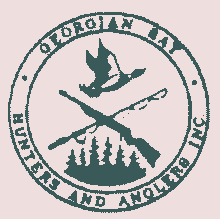 I GIVE MY PLEDGE AS A CANADIAN TO SAVE AND FAITHFULLY DEFEND FROM WASTE, THE NATURAL, RESOURCES OF MY COUNTRY, ITS SOILS AND MINERALS, ITS AIR, WATERS, FORESTS AND WILDLIFE.MIDLAND --- ONTARIONovember 2019In the spirit of giving, a donation box will be permanently set up In the clubhouse for the local food bank, donations are greatly appreciated by many all year long.There will be NO General Membership Dinner Meeting in December.Remembrance Day CelebrationGBHA Club will be placing a wreath at the Remembrance Day commemorative event in Midland at the Cenotaph on King St. We will be meeting at 10:30 by the Curling Rink entrance and join together to do presentation. All are welcomed to represent our club.  If anyone is interested in participating on behalf of GBHA Club please notify Bruce Dunn @ 705-528-2709 or email gbhaclub@yahoo.caMeet Santa Food DriveGBHA Club and Junior Club will be hosting a Food Drive for the Tay Township Food Bank. On Sunday December 08 2019 @ 12:00 noon till 3:00 pm, Santa will be at our clubhouse for kids and families to come visit and have their picture taken with Santa and make Christmas ornaments! This will be a free event, but non-perishable donations will be greatly appreciated. GBHA’s goal is to fill a pick-up truck full of food for the Tay Township Food Bank. For more information or to volunteer or to make donations prior to the event please contact Bruce Dunn @ 705-528-2709 or gbhaclub@yahoo.caTrillium Grant DeniedWe are regretfully announcing that we were denied our application for a Trillium Grant. We will be furthering our inquiry to denial and looking to seek assistance with further applications. GBHA’s would like to thank Ken Langley in his efforts in this and the past applications. We would also like to thank his wife Patricia for all her support to Ken and our club. The executive will be moving forward to assess the list of projects requiring immediate attention and will be making decisions on which ones we can move forward with in the near future. Property Assessment Forest Management Tax BreakMatt Weissflogg for years has been our forest management chairman. He meets with officials to confer our forest management projects and later implements the suggestions put forward to our club to obtain our tax credit for this management. Matt is asking that should anyone be out in the forest on our property and comes across signs of any types of wild like, or signs of their presence to notify him with the location and what it is that you have seen. This information will be logged into our management portfolio. Matt can be reached at Matt Weissflogg @ 705-321-6035or email the club @, gbhaclub@yahoo.ca. Range Clean Up DayGBHA's Range Chairman Franz Klingenschmitt would like to thank all the volunteers that came out and chipped in to deal with all the tasks at hand. More hands mean less work! Good job guys!2020 Membership Drive and RenewalsGBHA’s would like to welcome Elyse Birnie as our new Membership Chairperson. Elyse has updated the renewal forms and applications for 2020 and are available on our website gbhuntersandanglers.com as well copies will be available at our monthly dinner meetings. Payments can be made by cash, cheque or etransfer to gbhaclub@gmail.com , if doing e-transfers please fill out a renewal form and forward to the club as well.  Please note there are some changes to the forms and we appreciate each member updating their contact information. For further information on memberships please contact Elyse at 905-717-9091 or birnieelyse@gmail.com 2020 Junior Club MembershipsStarting NOW, we will be accepting registrations for the Junior Club.  Anyone who is currently a member of the Junior Club, as well as those interested in joining, are required to complete a registration form with us.  Membership to the Junior Club is free for any youth (4-16 years) that are part of a GBHA family membership, but registration is required.  Non-GBHA members are also able to join, with a paid family OFAH membership plus an annual fee of $20 per child.  Please contact Karl Gostick at gbhajuniorclub@gmail.com with any questions, or to make sure you are on our email list. GBHA Junior Club Volunteers	The Junior Club is looking for more committee volunteers to help with running and planning events for 2020. If anyone is interested in helping with this please notify Karl Gostick at @ 1-705-716-1612 forest9101@yahoo.ca or gbhajuniorclub@gmail.com. The Junior Club will be hosting an ice safety talk that is open to all members and the public. It is on December 12 at 6:30pm at the Georgian Bay hunters and anglers.Surf and Turf Dinner Sold Out!Surf N Turf tickets are sold out! Names are being taken to be put on a cancellation list. For more information or to reserve tickets please contact Ken Langley @ 705-526-3539. There will be not tickets available at the door! 2020 OFAH Conservation Lottery TicketsThe OFAH Conservation Lottery tickets are now available for members to sell. Ian Driver has volunteered to chair this adventure and is looking for volunteers to assist. Tickets will not be mailed out but will be available at our dinner meetings or can be mailed out by request. Please contact Ian @ 1-705-816-5416 iandriver27@gmail.com Octobers Guest SpeakerAt last months dinner meeting we had a guest speaker, Scott Sutton he is the Visitor Safety/Fire Operations Coordinator from Georgian Bay Islands National Park & Beausoleil Island National Historic Site, as well Scott is a member of our club along with is co-workers. Scott gave a very informative presentation on invasive species on the island, and other safety and conservation issues they are dealing with on a day to day basis and how they deal with them. As well he talked about future conservation projects. As well as Pete Mount from BrokerLink Ins. was on hand this month to do the Draw for BrokerLink for members getting insurance quotes and the winner of two One Hundred Dollar gift cards for Canadian Tire was Jayne van der Veen. BrokerLink is continuing to run the offer for members to contact them for a quote. By contacting BrokerLink, you will receive a $25.00 Visa gift card and have your name put into a draw for an ATV! Peter will also be on hand to make a $250.00 donation to our Junior Club to be used in the ongoing conservation projects! Big thanks to Peter Mount and to BrokerLink Insurance for the donation and a chance for our members to enter the draws. “Bring a Guest to Dinner” Draw (Sept, Oct, Nov)GBHA will be having a draw for two free dinner tickets to be used for any regularly priced General Membership Dinner in 2020! This does not include special events such as the Sportsmen’s Memorial or the Steak BBQ and Corn Roast in 2020. For each member who brings a guest to a dinner in September, October and November 2019, they will have their name put into a draw for the two dinner tickets. Draw will be held at the Sportsmen’s Memorial Dinner 2020 as we do not have a December General Membership Dinner. Good luck to all hope to see some new faces in the fall at our dinners.Indoor Gun RangeMike Weimer will chair the use of the indoor gun range during the winter months. Mike will be looking for volunteers to assist with these evenings. Dates and times will be announced soon. For more information please contact Mike at 1-705-529-9353 or m2bweimer@gmail.comNext General Membership Dinner MeetingGBHA’s November General Membership Dinner Meeting will take place on Wed November 20/19. A Roast Turkey Dinner and all the trimmings will be served up by Chef Claude and his helpers. The doors open at 5:00 pm and dinner will begin to be served at 6:30 pm. Volunteers will be needed in the kitchen. Cash Sales Only!Attention Musky AnglersGBHA’s were contacted by Peter Dupuis and Stephan Crawford Associate Professor from the University of Guelph and an Undergrad who is currently working on his thesis. They are looking to interview any avid Musky Anglers! They wish to collect information not only on the harvest but on the types of technics, tackle and equipment used to harvest the great Musky. Once their findings have been composed, they would like to do a presentation at one of our clubhouse dinner meetings. If anyone is interested in participating in this research please contact Peter Dupuis at dutrees@csolve.net2020 Sportsman’s Memorial Dinner GBHA Club will be having the Sportsman’s Memorial Dinner on Wednesday January 15/20. This is a regular Wednesday night dinner so that our membership can take the evening to remember our fallen members and celebrate the accomplishments of our club and its members. Should any member wish to nominate a member for an award please notify Calvin King by November 30 2019. Please bring your entries to this evening to be judged. As a reminder to all anglers who have an entry to be judged, please forward the information such as length, girth, weight and a picture to Calvin King @ 1-705-734-8043 cktaxidermy@gmail.com. Tickets will be sold at the door for regular price. Wild game donations will be greatly accepted and appreciated as they will be used for Hors D’oeuvre served prior to a Roast Beef dinner that will be served. Doors will open at 5:00 pm and dinner will be served at 6:30 pm. Cash Sales Only! 2020 Gun Show/SaleGBHA is currently setting up the 2020 Gun Show/Sale scheduled for Sun February 23rd 2020 Joe Belcourt (705-427-2065) will be chairing this event and will be looking for volunteers. More information and details will be announced as they come in. Business Registry of ContractorsGBHA would like to develop a Business Registry of members who own a contractor business. This registry will assist in acquiring tenders for paid project work. If you are interested in registering your business, please notify us by email (gbhaclub@yahoo.ca) what type of business you own and contact information, thank you. This will assist GBHA Executive with upcoming projects. Conservation UpdatesAs an effort to better understand our own club property, a list is going to be compiled of species that our piece of land provides habitat for.  This will be a great way to track the variety of plants, mammals, birds, amphibians, fungus, etc., that we are currently providing a home to.  It has come to our attention that information like this will help with government programs we are enrolled in, such as the Managed Forest Tax Incentive Program. Programs like this allow our club to benefit from various tax credits available to us.  Anytime you are enjoying the club grounds, please try to make note of anything you see or see signs of (including tracks, scat, nests, dens, etc.).  This information can be sent to Craig Lalonde by email, call or text.  craiglalonde@hotmail.com (705)427-3542For those of you that have attended the last two dinner meetings, we have been fortunate enough to have guests’ speakers from the Severn Sound Environmental Association and the Georgian Bay Islands National Park & Beausoleil Island National Historic Site. Both were very good presentations and both mentioned some of the various projects they have on the go in our area.  We will be in touch with them to try and come up with some great opportunities for our members to get involved with projects to help combat invasive species, monitor local plant and animal populations, etc.  Updates are always sent out to the general membership, and shared on Facebook when we are in need of volunteers for various efforts.  It would be very helpful to have a list of core conservation volunteers that we could contact directly when activities are approaching.  If you would like to be placed on this list please contact Craig Lalonde by email, text, or phone. craiglalonde@hotmail.com (705)427-3542Ladies Intro to Turkey HuntingThe GBHA has partnered with the Canadian Sportswoman Society (CSS) and Ontario Archery supply to bring you an event geared to introducing women to the world of Turkey hunting.  Whether you are brand new or a seasoned hunter already, this day is sure to be a fun and informative one (apprentice hunters are welcome).  This will take place on April 4th, right here at our Club and the cost to join is $50 per person.  The price includes lunch, refreshments, use of equipment, ammo (provided by Kent Cartridge Canada) and giveaways.  Topics will include Turkey tactics, archery basics, shotgun basics, blind set ups and hunting scenarios.  There will also be some great door prizes and raffles.  Space is limited, and the CSS' events always sell out, so be sure to register early.  To register, or for any questions, please contact Lori-Anne Horst at (226)923-0193 or canadiansporstwomansociety@outlook.com
Possession and Acquisition License (PAL) program and Hunter Safety CoursesGBHA will be hosting a Pal and Hunter program on the week end of Sat Nov 23rd and Sunday Nov 24th 2019. This program is full but a second date has been added for Dec 14th and 15th . The PAL course has a cost of $170.00 and the Hunter Safety course is $150.00, HST included.RESTRICTED POSSESSION AND ACQUISITION COURSEAs well a Restricted Firearms (R-PAL) Course ($170.00 HST included) will be offered Saturday December 07th 2019. All programs will be put on at the clubhouse in the downstairs hall. For more information on educational programs, or to enroll contact Reid Belfry @ 1-705-209-1702 or mid.shipping@schott.com  GBHA SWAG!!GBHA now have the large OFAH crests for sale for the price of $15.00 each. Hats are $15.00 each or 2/$25.00, crests are being sold for $5.00 each, vests can be purchase for $45.00 each. These vests are a great way to display your badges and buttons of your achievements. Vest, hats and crests will be sold at the dinner meetings or by contacting Bruce Dunn @ 1-705-528-2709. Wild Game DonationsOften you have seen the request for wild game meat to be donated to the club for events. This can be made up of many different types of meats, such as moose, venison, bear, birds etc. We ask for these donations so that yes, these events are less expensive for the club, but for the experience of others to have a taste of the wild game meats they would not normally be exposed to or have ability to obtain. These donations are always greatly appreciated not only by the club but by the attendees of the events. So we ask that if you have some wild game meats and you are willing to donate some to our club, please contact Alan Wheeler @ 705-828-1095, or email acwheeler66@gmail.comHarvesting Volunteers RequiredGBHA’s are looking to have our name put on list with the OPP Com-Center in Orillia to harvest wild game that has been killed or injured. We will need a lead contact volunteer to be able to take this call from the OPP Communication Center at all times of the day or night. This person would need to have volunteers they could rely upon to assist in the harvesting of the wild game. Some travelling will be required; you will need to dress appropriately and bring tools and clean up kits. It is this type of harvesting that assists in making our events successful and cost effective. Those interested in volunteering and practicing your field dressing and skinning, please contact Kevin Vardy @ 1-705-686-7593 or email him @ trophyhunter2384@gmail.com or Calvin King @ 705-734-8043Woodlot ManagementOur Woodlot Management Chairman Matt Wiessflog has had a couple of volunteers come forth to help out and is still looking for any experienced volunteers to assist in the clearing of trees on our property. He is proposing to mark the trees this fall and then begin clearing in the spring, but would like to set up a team in advance to prepare for this task. Volunteers of all aspects will be appreciated. As well Matt will be looking at the aspect of wood sales. If interested in volunteering please contact Matt Weissflogg @ 705-321-6035or email the club @, gbhaclub@yahoo.ca. Editor’s Note:November already! How are the harvests going, please feel free to send pics so we can put them on our Facebook page! Good luck to those still out there enjoying the outdoors!As it is nearing in on the end of the year remember to start to update your outdoors card and any other licenses, especially your firearms licenses! As well do not forget to renew your membership on time especially if you are going south for the winter. Get ready folks old man winter is nipping at our heals! Take care see you at the next dinner meeting. Bruce Dunn - Bulletin EditorPlease check out our web site www.gbhuntersandanglers.com forClub news and updates or “like us” on Facebook.PLEASE NOTE! THE “BUY N SELL” WILL ONLY BE POSTED ON OUR WEBSITE www.gbhuntersandanglers.com